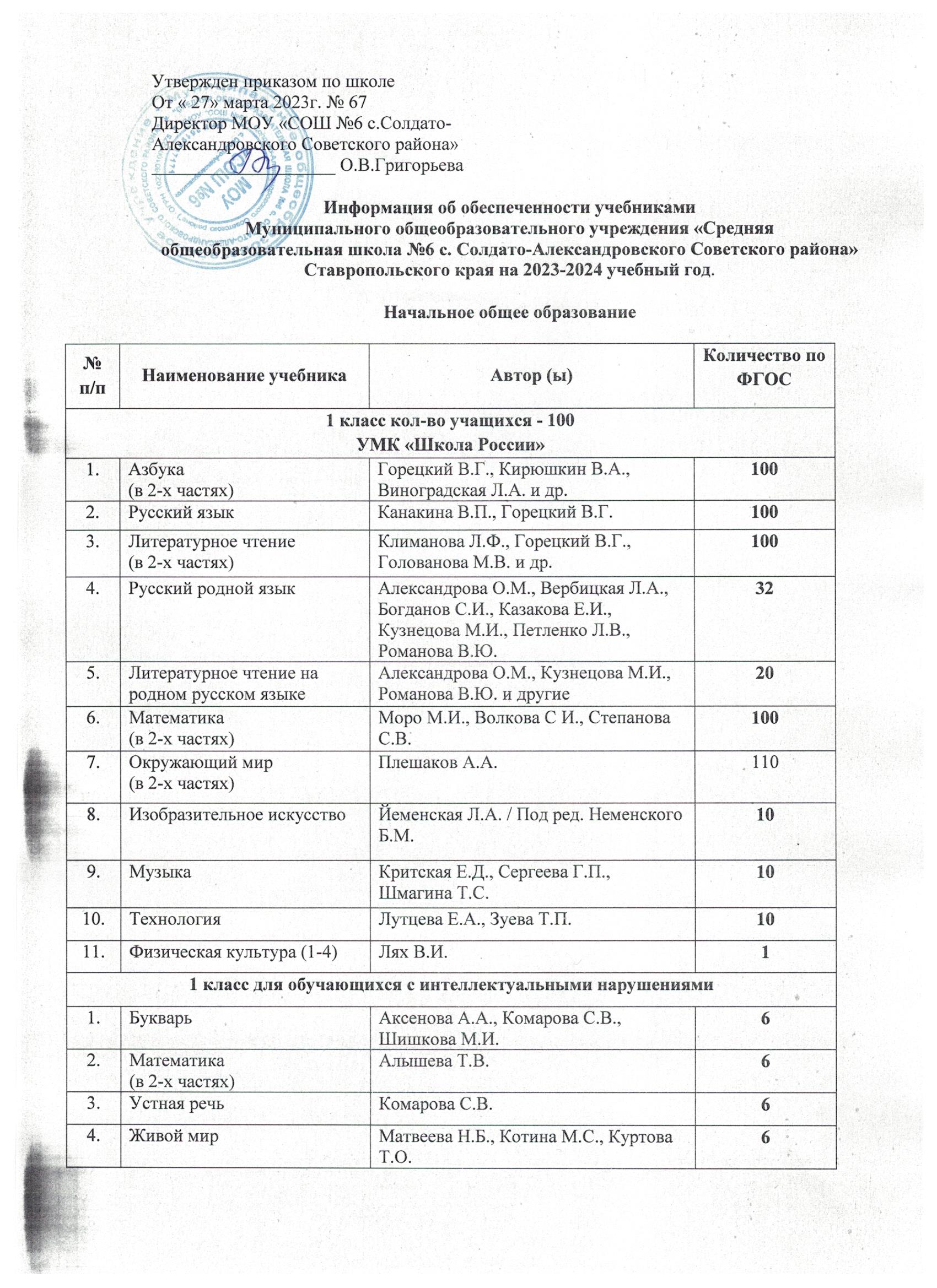 Основное общее образованиеЗав. библиотекойС.Ю. Карпенко5.Речевая практикаКомарова С.В. 16.Технология. Ручной трудКузнецова Л.А. 17.Изобразительное искусствоРау М.Ю., Зыкова М.А.12 класс кол-во учащихся - 72УМК «Школа России»2 класс кол-во учащихся - 72УМК «Школа России»2 класс кол-во учащихся - 72УМК «Школа России»2 класс кол-во учащихся - 72УМК «Школа России»1.Русский язык(в 2-х частях)Канакина В.П., Горецкий В.Г.1132.Литературное чтение(в 2-х частях)Климанова Л.Ф., Горецкий В.Г., Голованова М.В. и др.1133.Математика(в 2-х частях)Моро М.И., Бантова М.А., Бельтюкова Г.В. и др.1134.Окружающий мир(в 2-х частях)Плешаков А.А.1136.Английский язык (в 2-х частях)Быкова Н.И., Дули Д., Поспелова М.Д. и др.657.Русский родной языкАлександрова О.М., Вербицкая Л.А., Богданов С.И., Казакова Е.И., Кузнецова М.И., Петленко Л.В., Романова В.Ю., Рябинина Л.А., Соколова О.В. 28.ТехнологияЛутцева Е.А., Зуева Т.П.159.Изобразительное искусствоКоротеева Е.И./Под ред. Неменского Б.М.1510.МузыкаКритская Е.Д., Сергеева Г.П., Шмагина Т.С.1511.Физическая культура(1-4)Лях В.И.12 класс для обучающихся с интеллектуальными нарушениями2 класс для обучающихся с интеллектуальными нарушениями2 класс для обучающихся с интеллектуальными нарушениями2 класс для обучающихся с интеллектуальными нарушениями1.Русский язык (в 2-х частях)Якубовская Э.В., Коршунова Я.В. 42.Чтение (в 2-х частях)Ильина С.Ю., Аксенова А.К., Головкина Т.М. и др. 43.Математика (в 2-х частях)Алышева Т.В. 44.Мир природы и человека (в 2-х частях)Матвеева Н.Б., Ярочкина И.А., Попова М.А. и др. 45.Речевая практикаКомарова С.В. 16.Технология. Ручной трудКузнецова Л.А. 17.Изобразительное искусствоРау М.Ю., Зыкова М.А.13 класс кол-во учащихся - 106УМК «Школа России»3 класс кол-во учащихся - 106УМК «Школа России»3 класс кол-во учащихся - 106УМК «Школа России»3 класс кол-во учащихся - 106УМК «Школа России»1.Русский язык (в 2-х частях)Канакина В.П., Горецкий В.Г.1062.Литературное чтение (в 2-х частях)Климанова Л.Ф., Горецкий В.Г., Голованова М.В. и др.1063.Математика (в 2-х частях)Моро М.И., Бантова М.А., Бельтюкова Г.В. и др.1064.Окружающий мир (в 2-х частях)Плешаков А.А.1065.Английский языкБыкова Н.И., Дули Д., Поспелова М.Д. и др.1026.Русский родной языкАлександрова О.М., Вербицкая Л.А., Богданов С.И., Казакова Е.И., Кузнецова М.И., Петленко Л.В., Романова В.Ю., Рябинина Л.А., Соколова О.В. 127.ТехнологияЛутцева Е.А., Зуева Т.П.158.Изобразительное искусствоГоряева Н.А., Неменская Л.А.,Питерских А.С. и др./Под ред. Неменского Б.М.159.МузыкаКритская Е.Д., Сергеева Г.П., Шмагина Т.С.1510.Физическая культура(1-4)Лях В.И.13 класс для обучающихся с интеллектуальными нарушениями3 класс для обучающихся с интеллектуальными нарушениями3 класс для обучающихся с интеллектуальными нарушениями3 класс для обучающихся с интеллектуальными нарушениями1.Русский язык (в 2-х частях)Якубовская Э.В., Коршунова Я.В. 42.Чтение (в 2-х частях)Ильина С.Ю., Богданова А.А.43.Математика (в 2-х частях)Алышева Т.В. 44.Мир природы и человека (в 2-х частях)Матвеева Н.Б., Ярочкина И.А., Попова М.А. и др. 45.Речевая практикаКомарова С.В. 16.Технология. Ручной трудКузнецова Л.А. 17.Изобразительное искусствоРау М.Ю., Зыкова М.А.14 класс кол-во учащихся - 94УМК «Школа России»4 класс кол-во учащихся - 94УМК «Школа России»4 класс кол-во учащихся - 94УМК «Школа России»4 класс кол-во учащихся - 94УМК «Школа России»1.Русский язык (в 2-х частях)Канакина В.П., Горецкий В.Г.902.Литературное чтение (в 2-х частях)Климанова Л.Ф., Горецкий В.Г., Голованова М.В. и др.903.Математика (в 2-х частях)Моро М.И., Бантова М.А., Бельтюкова Г.В. и др.904.Окружающий мир (в 2-х частях)Плешаков А.А.905.Русский родной языкАлександрова О.М., Вербицкая Л.А., Богданов С.И., Казакова Е.И., Кузнецова М.И., Петленко Л.В., Романова В.Ю., Рябинина Л.А., Соколова О.В. 26.Английский языкБыкова Н.И, Дули Д., Поспелова М.Д. и др.1077.Основы религиозных культур и светской этики. Основы православной культуры (в 2-х частях)Васильева О.Ю., Кульберг А.С. и др.18.ТехнологияЛутцева Е.А., Зуева Т.П.19.Изобразительное искусствоНеменская Л.А./Под ред. Неменского Б.М.110.МузыкаКритская Е.Д., Сергеева Г.П., Шмагина Т.С.111.Физическая культураЛях В.И.14 класс для обучающихся с интеллектуальными нарушениями4 класс для обучающихся с интеллектуальными нарушениями4 класс для обучающихся с интеллектуальными нарушениями4 класс для обучающихся с интеллектуальными нарушениями1.Русский язык (в 2-х частях)Якубовская Э.В., Коршунова Я.В. 42.Чтение (в 2-х частях)Ильина С.Ю.43.Математика (в 2-х частях)Алышева Т.В. Яковлева И.М.44.Мир природы и человека (в 2-х частях)Матвеева Н.Б., Ярочкина И.А., Попова М.А. и др. 45.Речевая практикаКомарова С.В. 16.Технология. Ручной трудКузнецова Л.А., Симукова Я.С. 17.Изобразительное искусствоРау М.Ю., Зыкова М.А.1№ п/пНаименование учебникаАвтор (ы)Количество по ФГОС5 класс кол-во учащихся - 865 класс кол-во учащихся - 865 класс кол-во учащихся - 865 класс кол-во учащихся - 861.Русский языкЛадыженская Т.А., Баранов М.Т., Тростенцова Л.А. и др.1002.Литература в 2-х частяхКоровина В.Я., Журавлев В.П., Коровин В.И.1003.Русский родной языкАлександрова О.М., Загоровская О.В., Богданов С.И. и др.444.Родная русская литератураАлександрова О.М., Аристова М.А., Беляева Н.В. и другие205.Математика в 2 частяхВиленкин Н.Я., Жохов В.И., Чесноков А.С. и другие1006.БиологияПасечник В. В., Суматохин С. В., Гапонюк З.Г., Швецов Г. Г.; под ред. Пасечника В. В.1007.Английский языкВаулина Ю.Е., Дули Д., Подоляко О.Е.1008.Немецкий язык. Второй иностранный языкАверин М.М., Джин Ф., Рорман Л. И др.409.Всеобщая история. История древнего мираВигасин А.А., Годер Г.И., Свенцицкая И.С.10010.География 5-6 кл.Алексеев А.И., Николина В.В., Липкина Е.К. и др. 9511.ИнформатикаБосова Л.Л., Босова А.Ю.14212.ОБЖХренников Б. О., Гололобов Н. В., Льняная Л. И., Маслов М. В./ Под ред. Егорова С. Н. 10013.ТехнологияТищенко А.Т., Синица Н.В.114.Физическая культураМатвеев А.П.915.Изобразительное искусствоГоряева Н.А., Островская О.В. / Под ред. Неменского Б.М.10МузыкаСергеева Г.П., Критская Е.Д.155 класс для обучающихся с интеллектуальными нарушениями5 класс для обучающихся с интеллектуальными нарушениями5 класс для обучающихся с интеллектуальными нарушениями5 класс для обучающихся с интеллектуальными нарушениями1.Русский язык (для обучающихся с интеллектуальными нарушениями)Якубовская Э.В., Галунчикова Н.Г.42.Чтение (для обучающихся с интеллектуальными нарушениями)Малышева З.Ф.43.Математика (для обучающихся с интеллектуальными нарушениями)Перова М.Н., Капустина Г.М.44.Природоведение (для обучающихся с интеллектуальными нарушениями)Лифанова Т.М., Соломина Е.Н.45.Технология. Швейное дело (для обучающихся с интеллектуальными нарушениями)Картушина Г.Б., Мозговая Г.Г. 16.Технология. Сельскохозяйственный труд (для обучающихся с интеллектуальными нарушениями)Ковалева Е.А. 16 класс кол-во учащихся - 706 класс кол-во учащихся - 706 класс кол-во учащихся - 706 класс кол-во учащихся - 701.Русский язык (в 2-х частях)Баранов М.Т., Ладыженская Т.А., Тростенцова Л.А. и др.1002.Литература (в 2-х частях)Полухина В.П., Коровина В.Я., Журавлев В.П. и др. / Под ред. Коровиной В.Я.1003.МатематикаМерзляк А.Г., Полонский В.Б., Якир М.С./Под ред. Подольского В.Е.1004.БиологияСонин Н.И., Сонина В.И.1005.Всеобщая история. История средних вековАгибалова Е.В., Донской Г.М.1106.История России (в 2-х частях)Арсентьев Н.М., Данилов А.А., Стефанович П.С., и др./Под ред. Торкунова А.В.1007.ОбществознаниеБоголюбов Л. Н., Рутковская Е. Л., Иванова Л. Ф. и др. 1008.География (5-6)Алексеев А.И., Николина В.В., Липкина Е.К. и др.979.Английский язык.Ваулина Ю.Е., Дули Д., Подоляко О.Е. и др.10010.Немецкий язык. Второй иностранный языкАверин М.М., Джин Ф., Рорман Л.И. др. Второй иностранный язык.4411.Информатика Босова Л.Л., Босова А.Ю.10012.ОБЖСмирнов А.Т., Хренников Б.О. / Под ред. Смирнова А.Т.5513.Технология.Тищенко А.Т., Синица Н.В.2014.Физическая культура (6-7)Матвеев А.П.115.Русский родной языкАлександрова О.М., Загоровская О.В., Богданов С.И., Вербицкая Л.А., Гостева Ю.Н., Добротина И.Н., Нарушевич А.Г., Казакова Е.И., Васильевых И.П. 3816.Изобразительное искусствоНеменская Л.А. / Под ред. Неменского Б.М.1517.МузыкаСергеева Г.П., Критская Е.Д.156 класс для обучающихся с интеллектуальными нарушениями6 класс для обучающихся с интеллектуальными нарушениями6 класс для обучающихся с интеллектуальными нарушениями6 класс для обучающихся с интеллектуальными нарушениями1.Русский язык (для обучающихся с интеллектуальными нарушениями)Якубовская Э.В., Галунчикова Н.Г.42.Чтение (для обучающихся с интеллектуальными нарушениями)Бгажнокова И.М., Погостина Е.С.43.Математика (для обучающихся с интеллектуальными нарушениями)Капустина Г.М., Перова М.Н.44.Мир истории (для обучающихся с интеллектуальными нарушениями)Бгажнокова И.М., Смирнова Л.В.45.География (для обучающихся с интеллектуальными нарушениями)Лифанова Т.М., Соломина Е.Н.46.Природоведение (для обучающихся с интеллектуальными нарушениями)Лифанова Т.М., Соломина Е.Н.47.Технология. Швейное дело (для обучающихся с интеллектуальными нарушениями)Картушина Г.Б., Мозговая Г.Г. 18.Технология. Сельскохозяйственный труд (для обучающихся с интеллектуальными нарушениями)Ковалева Е.А. 17 класс кол-во учащихся - 907 класс кол-во учащихся - 907 класс кол-во учащихся - 907 класс кол-во учащихся - 901.Русский языкБаранов М.Т., Ладыженская Т.А., Тростенцова Л.А. и др.1802.Литература (в 2-х частях)Коровина В.Я., Журавлев В.П., Коровин В.И.1053.Математика. Алгебра. Базовый уровень.Макарычев Ю.Н., Миндюк Н.Г., Нешков К.И. и др./ Под ред. Теляковского С.А. Математика. Алгебра. 7 класс. Базовый уровень. Учебник1004.Математика. Геометрия. 7-9 класс. Базовый уровень.Атанасян Л.С., Бутузов В.Ф., Кадомцев С.Б. и др. 100Математика. Вероятность и статистика. 7-9 классы. Базовый уровень (в 2- частях)Высоцкий И.Р., Ященко И.В./ под ред. Ященко И.В. 1005.Физика. Базовый уровень.Перышкин И. М., Иванов А. И. 966.Биология. Многообразие живых организмовЗахаров В.Б., Сонин Н.И.827.Всеобщая история. История нового времениЮдовская А.Я., Баранов П.А., Ванюшкина Л.М.988.ОбществознаниеБоголюбов Л.Н., Городецкая Н.И., Иванова Л.Ф. / Под ред. Боголюбова Л.Н., Ивановой Л.Ф.1069.История России в 2-х частяхАрсентьев Н.М., Данилов А.А., Курукин И.В., и др./Под ред. Торкунова А.В.9810.ГеографияАлексеев А.И, Николина В.В., Липкина Е.К. и др.9011.Английский языкВаулина Ю.Е., Дули Д., Подоляко О.Е. и др.9712.Немецкий язык. Второй иностранный языкАверин М.М., Джин Ф., Рорман Л.И. др.1413.Информатика. Базовый уровень.Босова Л.Л., Босова А.Ю.8314.ОБЖСмирнов А.Т., Хренников Б.О. / Под ред. Смирнова А.Т.7515.Физическая культура (6-7)Матвеев А.П.116.ТехнологияТищенко А.Т., Синица Н.В.2017.Изобразительное искусствоПитерских А.С., Гуров Г.Е. / Под ред. Неменского Б.М.1518.МузыкаСергеева Г.П., Критская Е.Д.1519.Русский родной языкАлександрова О.М., Загоровская О.В., Богданов С.И., Вербицкая Л.А., Гостева Ю.Н., Добротина И.Н., Нарушевич А.Г., Казакова Е.И., Васильевых И.П. 77 класс для обучающихся с интеллектуальными нарушениями7 класс для обучающихся с интеллектуальными нарушениями7 класс для обучающихся с интеллектуальными нарушениями7 класс для обучающихся с интеллектуальными нарушениями1.Русский язык (для обучающихся с интеллектуальными нарушениями)Якубовская Э.В., Галунчикова Н.Г. 42.Чтение (для обучающихся с интеллектуальными нарушениями)Аксенова А.К. 43.История Отечества (для обучающихся с интеллектуальными нарушениями)Бгажнокова И.М., Смирнова Л.В.44.География (для обучающихся с интеллектуальными нарушениями)Лифанова Т.М., Соломина Е.Н.  45.Математика (для обучающихся с интеллектуальными нарушениями)Алышева Т.В.46.Биология. Растения. Бактерии. Грибы (для обучающихся с интеллектуальными нарушениями)Клепинина З.А. 47.Технология. Швейное дело (для обучающихся с интеллектуальными нарушениями)Мозговая Г.Г., Картушина Г.Б. 18.Технология. Сельскохозяйственный труд (для обучающихся с интеллектуальными нарушениями)Ковалева Е.А. 18 класс кол-во учащихся - 768 класс кол-во учащихся - 768 класс кол-во учащихся - 768 класс кол-во учащихся - 761.Русский языкТростенцова Л.А., Ладыженская Т.А., Дейкина А.Д. и др. 882.Литература (в 2-х частях)Коровина В.Я., Журавлев В.П., Коровин В.И. 893.АлгебраМерзляк А.Г., Полонский В.Б., Якир М.С./Под ред. Подольского В.Е.984.ГеометрияМерзляк А.Г., Полонский В.Б., Якир М.С./Под ред. Подольского В.Е.985.ФизикаПерышкин А.В.886.БиологияСонин Н.И., Сапин М.Р. 887.Всеобщая история. История нового времениЮдовская А.Я., Баранов П.А., Ванюшкина Л.М. 558.История РоссииАрсентьев Н.М., Данилов А.А., Курукин И.В. и др. Под ред. Торкунова А.В. 889.ХимияРудзитис Г.Е., Фельдман Ф.Г. 8810.ОбществознаниеБоголюбов Л.Н., Городецкая Н.И., Иванова Л.Ф. и др. Под ред. Боголюбова Л.Н., Лазебниковой А.Ю., Городецкой Н.И. 8811.ГеографияБаринова И.И. 8812.Английский языкВаулина Ю.Е., Дули Д., Подоляко О.Е. и др. 9313.Немецкий язык. Второй иностранный язык (учебник 5 класса)Аверин М.М., Джин Ф., Рорман Л. И др.5714.Информатика Босова Л.Л., Босова А.Ю. 9015.ОБЖСмирнов А.Т., Хренников Б.О. / Под ред. Смирнова А.Т.8816.Физическая культура (8-9)Лях В.И. 717.ТехнологияСимоненко В.Д., Электов А.А., Гончаров Б.А., Очинин О.П., Елисеева Е.В., Богатырёв А.Н. 3018.Изобразительное искусствоПитерских А.С. / Под ред. Неменского Б.М.119.Русский родной языкАлександрова О.М., Загоровская О.В., Богданов С.И., Вербицкая Л.А., Гостева Ю.Н., Добротина И.Н., Нарушевич А.Г., Казакова Е.И., Васильевых И.П. 388 класс для обучающихся с интеллектуальными нарушениями8 класс для обучающихся с интеллектуальными нарушениями8 класс для обучающихся с интеллектуальными нарушениями8 класс для обучающихся с интеллектуальными нарушениями1.Русский язык (для обучающихся с интеллектуальными нарушениями).Якубовская Э.В., Галунчикова Н.Г. 42.Чтение (для обучающихся с интеллектуальными нарушениями).Малышева З.Ф. 43.История Отечества (для обучающихся с интеллектуальными нарушениями).Бгажнокова И.М., Смирнова Л.В.44.Математика (для обучающихся с интеллектуальными нарушениями).Эк В.В.45.Биология. Животные (для обучающихся с интеллектуальными нарушениями).Никишов А.И., Теремов А.В.46.География (для обучающихся с интеллектуальными нарушениями).Лифанова Т.М., Соломина Е.Н.47.Технология. Швейное дело (для обучающихся с интеллектуальными нарушениями).Мозговая Г.Г., Картушина Г.Б. 18.Технология. Сельскохозяйственный труд. (для обучающихся с интеллектуальными нарушениями).Ковалева Е.А. 19 класс кол-во учащихся - 829 класс кол-во учащихся - 829 класс кол-во учащихся - 829 класс кол-во учащихся - 821.Русский языкБархударов С.Г., Крючков С.Е., Максимов Л.Ю. и др.902.ЛитератураКоровина В.Я., Журавлев В.П., Збарский И.С. и др. /Под ред. Коровиной В.Я.903.АлгебраМерзлякА.Г.,ПолонскийВ.Б.,Якир М.С./под ред. Подольского В.Е.984.ГеометрияМерзлякА.Г.,ПолонскийВ.Б.,Якир М.С./под ред. Подольского В.Е.1005.Английский языкВаулина Ю.Е., Дули Д., Подоляко О.Е. и др.906.Немецкий язык. Второй иностранный язык (учебник 6 класса)Аверин М.М., Джин Ф., Рорман Л.И. др.537.История России (в 2-х частях)Арсентьев Н.М., Данилов А.А., Левандовский А.А., и др./Под ред. Торкунова А.В.908.Всеобщая история. Новейшая историяЮдовская А.Я., Баранов П.А., Ванюшкина Л.М. 909.ОбществознаниеБоголюбов Л.Н., Лазебникова А.Ю., Матвеев А.И. и др.9010.ГеографияАлексеев А.И., Низовцев В.А., Ким Э. и др./Под редакцией Алексеева А.И.9011.ИнформатикаБосова Л.Л., Босова А.Ю.10212.ФизикаПерышкин А.В., Гутник Е.М.9013.БиологияЗахаров В.Б., Сивоглазов В.И., Мамонтов С.Г., Агафонов И.Б.9014.ХимияРудзитис Г.Е. , Фельдман Ф.Г.9015.Физическая культура (8-9)Лях В.И.1016.Основы безопасности жизнедеятельностиСмирнов А.Т., Хренников Б.О. / Под ред. Смирнова А.Т.7217.Русский родной языкАлександрова О.М., Загоровская О.В., Богданов С.И., Вербицкая Л.А., Гостева Ю.Н., Добротина И.Н., Нарушевич А.Г., Казакова Е.И., Васильевых И.П. 89 класс для обучающихся с интеллектуальными нарушениями9 класс для обучающихся с интеллектуальными нарушениями9 класс для обучающихся с интеллектуальными нарушениями9 класс для обучающихся с интеллектуальными нарушениями1.Русский язык (для обучающихся с интеллектуальными нарушениями).Якубовская Э.В., Галунчикова Н.Г. 42.Чтение (для обучающихся с интеллектуальными нарушениями).Аксенова А.К., Шишкова М.И. 43.История Отечества (для обучающихся с интеллектуальными нарушениями).Бгажнокова И.М., Смирнова Л.В., Карелина И.В. 44.География (для обучающихся с интеллектуальными нарушениями).Лифанова Т.М., Соломина Е.Н.45.Математика (для обучающихся с интеллектуальными нарушениями).Антропов А.П., Ходот А.Ю., Ходот Т.Г.46.Биология. Человек (для обучающихся с интеллектуальными нарушениями).Соломина Е.Н., Шевырева Т.В.47.Технология. Швейное дело (для обучающихся с интеллектуальными нарушениями).Картушина Г.Б., Мозговая Г.Г.18.Технология. Сельскохозяйственный труд (для обучающихся с интеллектуальными нарушениями).Ковалева Е.А.1Среднее общее образованиеСреднее общее образованиеСреднее общее образованиеСреднее общее образование№ п/пНаименование учебникаАвтор (ы)Количество поФГОС10 класс кол-во учащихся - 3010 класс кол-во учащихся - 3010 класс кол-во учащихся - 3010 класс кол-во учащихся - 301.Русский язык. 10-11 класс. Базовый уровеньРыбченкова Л.М., Александрова О.М., Нарушевич А.Г. и др. 402.Литература (базовый уровень)(в 2-х частях)Ю.В. Лебедев 403.Математика: алгебра и начала математического анализа 10-11 класс. Базовый и углублённый уровниАлимов Ш. А., Колягин Ю. М., Ткачёва М. В. и др. 404.Математика: геометрия.  10-11 класс. Базовый и углублённый уровниАтанасян Л.С., Бутузов В.Ф., Кадомцев С.Б. и др. 405.Физика. Базовый и углублённый уровниМякишев Г.Я., Буховцев Б.Б., Сотский Н.Н. / Под ред. Парфентьевой Н.А. 406.Биология. Базовый уровеньПасечник В.В., Каменский А.А., Рубцов A.M. и др. /Под ред. Пасечника В.В. 407.История. История России 1914-1945г.г. Базовый уровеньМединский В.Р., Торкунов А.А.408.Обществознание. Базовый уровеньБоголюбов Л.Н., Лазебникова А.Ю., Матвеев А.И. и др./Под ред. Боголюбова Л.Н., Лазебниковой А.Ю. 409.История. Всеобщая история. 1914-1945 г.г. Базовый  уровеньМединский В.Р., Чубарьян А.О.3910.География (базовый уровень) (10-11)Максаковский В.П.3011.Английский языкАфанасьева О.В., Дули Д., Михеева И.В. и др.4512.Химия. Базовый уровеньГабриелян О.С., Остроумов И.Г., Сладков С.А. 4013.ИнформатикаБосова Л.Л., Босова А.Ю.4014.Основы безопасности жизнедеятельности. Хренников Б. О., Гололобов Н. В., Льняная Л. И., Маслов М. В./ Под ред. Егорова С. Н. 4015.Физическая культура (базовый уровень) (10-11)Лях В.И.111 класс кол-во учащихся - 2211 класс кол-во учащихся - 2211 класс кол-во учащихся - 2211 класс кол-во учащихся - 221.Русский язык (2-я часть)(10-11кл)Гольцова Н.Г., Шамшин И.В., Мищерина М.А.402.ЛитератураСмирнова Л.А.,Михайлов О.Н., Турков А.М. и др. / Под ред. Журавлева В.П.473.Математика. Алгебра и начала математического анализа (базовый уровень)Мерзляк А.Г., Номировский Д.А., Полонский В.Б., Якир М.С./Под ред. Подольского В.Е.404.Математика. Геометрия (базовый уровень)Мерзляк А.Г., Номировский Д.А., Полонский В.Б., Якир М.С./Под ред. Подольского В.Е.405.Физика (базовый уровень)Мякишев Г.Я., Петрова М.А., Угольников О.С. и др.406.История России (базовый уровень в 3-х частях) (10 кл.II,III ч.)Горинов М.М., Данилов А.А., Моруков М.Ю. и др./Под ред. Торкунова А.В.407.Всеобщая историяЗагладин Н.В., Симония Н.В.458.ХимияРудзитис Г.Е., Фельдман Ф.Г.389.Обществознание (базовый уровень)Боголюбов Л.Н., Лазебникова А.Ю., Матвеев А.И. и др./Под ред. Боголюбова Л.Н., Лазебниковой А.Ю.4010.География (10-11) (базовый уровень)Максаковский В.П.2011.Информатика (базовый уровень)Босова Л.Л., Босова А.Ю.4012.Биология (базовый и углубленный уровни)Агафонова И.Б., Сивоглазов В.И.4013.Английский языкАфанасьева О.В., Дули Д., Михеева И.В. и др.3114.Астрономия (базовый уровень) (10-11)Чаругин В.М.7215.ОБЖСмирнов А.Т., Хренников Б.О. / Под ред. Смирнова А.Т.4116.Физическая культура (базовый уровень) (10-11)Лях В.И.1